О внесении изменений в постановление районной Администрации от 31.08.2023 №1215 «Об утверждении Положения о финансовом обеспечении участия представителей молодёжи Мирнинского района в мероприятиях различного уровня и организации районных молодёжных мероприятий за счет средств бюджета МО «Мирнинский район» РС (Я)» (дата начала независимой антикоррупционной экспертизы 21.12.2023, окончание – 27.12.2023)П О С Т А Н О В Л Е Н И Е г. Мирный                                                       от «____»_____ 2023  г. №_______О внесении изменений в постановление районной Администрации от 31.08.2023 №1215 «Об утверждении Положения о финансовом обеспечении участия представителей молодёжи Мирнинского района в мероприятиях различного уровня и организации районных молодёжных мероприятий за счет средств бюджета МО «Мирнинский район» РС (Я)»В целях приведения в соответствие с действующими муниципальными правовыми нормативными актами Администрации муниципального образования «Мирнинский район» Республики Саха (Якутия) Положения о финансовом обеспечении участия представителей молодёжи Мирнинского района в мероприятиях различного уровня и организации районных молодёжных мероприятий за счет средств бюджета МО «Мирнинский район» РС (Я):Изложить пункт 1.1. раздела «Общие положения» Положения о финансовом обеспечении участия представителей молодёжи Мирнинского района в мероприятиях различного уровня и организации районных молодёжных мероприятий за счет средств бюджета МО «Мирнинский район» РС (Я), утвержденного постановлением районной Администрации от 31.08.2023 №1215, в следующей редакции:«1.1. Настоящее положение регламентирует порядок финансового обеспечения участия представителей молодёжи Мирнинского района в мероприятиях различного уровня и организации районных молодёжных мероприятий (далее – мероприятия) в целях упорядочения планирования и расходования средств, предусмотренных в бюджете МО «Мирнинский район» РС (Я) в соответствии с муниципальной программой «Реализация молодежной политики в Мирнинском районе» на 2024-2028 годы (далее – Программа).».Разместить настоящее постановление на официальном сайте МО «Мирнинский район» Республики Саха (Якутия) (www.алмазный-край.рф). Настоящее постановление вступает в силу с 01 января 2024 года.Контроль исполнения постановления возложить на первого заместителя Главы Администрации района Ширинского Д.А.Глава района								        А.В. БасыровРоссийская ФедерацияРеспублика Саха (Якутия)АДМИНИСТРАЦИЯМУНИЦИПАЛЬНОГО ОБРАЗОВАНИЯ«Мирнинский район»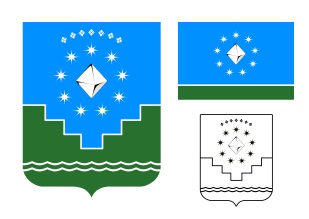 Россия ФедерациятаСаха Өрөспүүбүлүкэтэ«Мииринэй оройуона»МУНИЦИПАЛЬНАЙ ТЭРИЛЛИИДЬАhАЛТАТА